SALMAN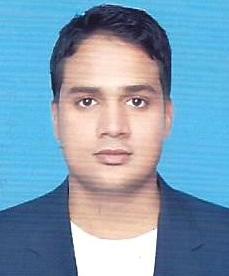 Salman.237154@2freemail.com                                                                                                           STATUS:      Visit visa till 23 august 2015OBJECTIVE:   I want to be a part of reputed company where my knowledge and skills are challenged continuously and enables me to deliver outstanding results to support the organizational goals along with personal development. ACADEMIC RECORD Bachelors in  Electrical Engineering  University of South Asia  Lahore Raiwind road campus                              CGPA 3.56 [Specialized in Power]                                                                                         [2013]                                                                                                            F.Sc  (Lahore Board )                                                                       1st Division [2009] Matric  (Lahore Board)                                                                      1st Division [2007]PROFESSIONAL EXPERIENCEWorked in Teknica Power System as a Field Service Engineer get six months training on 500kva GENERAL ELECTRIC DIGITAL ENERGY UPS. (3-11-2014 to 30-04-2015)RESPONSIBILITIES:Active participation on UPS maintenance.Maintenance includes all technical and softwear problems of UPS.Prepare presentations and quizzes for training purpose and help with the product managers in the whole training session.Do and manage field complaints.Assembled, install ,test and maintain electrical or electronic wiring.Manage DBs, battery bank, circuit breakers of different ratings.Manage different ratings of input and output cables.Manage all spare parts regarding UPS.Use daisy softwear to check updated history of UPS.Worked in National Power Construction Corporation Limited (Worked for KSA) (22-04-2014 to 30-09-2014)RESPONSIBILITIESDeal with turnkey construction of 110 KV cables /380 KV/500 KV EHV Overhead Transmission lines.Project Planning,Execution of Project ,Manpower Planning & handling.Knowledge of Civil and Electrical works.Reporting & Discussion for work progress and next day plan.Arrange work progress.Check work progress as per schedule.Responsible for providing to senior engineer  with the necessary technical expertise to enable him all incoming projects and out going projects. This involves print material.Responsible for reviewing the company project data to ensure that the project force is kept up to date on new developments.Act as point of first reference for all reports related to  work collaboratively with colleagues in head office and Regulatory to address any issues that may arise.Worked in Shalimar Steel Re-Rolling Mills (Pvt) Ltd. (09-09-2013 to 03-01-2014) RESPONSIBILITIES:Responsible for all works on Electric Workshop.Electric motor winding,testing and commissioning.Ensure implementation of strategy through hard work and interaction with   senior engineer.Prepare weekly progress reports Analysis of data  for electric motor.Studied star delta connections for motor.Analysis of  all types of spare parts regarding electric motor.Analysis of all types of documentation regarding electric motor.TRANINGSTwo months Project based training of EXPERT IT BASIC from AUSPAK Lahore Pakistan .(August 10th  - October 10th 2009) Project planning using P spice.Two months Project based training on Prodigy UPS.RESPONSIBILITIES FOR PRODIGY UPSResponsible to handle all technical problems regarding UPS.Responsible for site complaints.Insure 100% testing and commissioning of UPS.ACADEMIC MAIN PROJECTDigital Energy MeterGroup Member : 4ABSTRACTIt has a spinning disc and a digital display. Our Goal to operate the meter  by counting the revolutions of a metal disc that rotates at a speed proportional to the power drawn through the main fuse box.Nearby coils spin the disc by inducing eddy currents and a force proportional to the instantaneous current and voltage. A permanent magnet exerts a damping force on the disc, stopping its spin after power has been removed. This class of meters has a number of limitations that has made it grossly irrelevant for use in smart energy initiative environment which include but not limited to its degree of accuracy.PROFESSIONAL SKILLS Pspice, MatlabDesigning softwearSTRENGTHSelfmotivated , Focused and DedicatedGood managerial and interpersonal skillsGood communication skillsPresentation skillsCOMPUTER KNOWLEDGMicrosoft windowsMS WordMS ExcelMS Power PointInternet